В целях приведения муниципального правового акта в соответствие с действующим законодательством, в соответствии с п. 4 ст. 7 Федерального закона от 06.10.2003 № 131-ФЗ «Об общих принципах организации местного самоуправления в Российской Федерации», решением Сосновоборского городского Совета депутатов от 21.12.2016 № 15/64-р «О системах оплаты труда работников муниципальных учреждений города Сосновоборска», руководствуясь ст. ст. 26, 38 Устава города Сосновоборска Красноярского края,ПОСТАНОВЛЯЮВнести в постановление администрации города от 30.10.2013 № 1819 «Об утверждении примерного положения об оплате труда работников, замещающих в органах местного самоуправления города Сосновоборска должности, не отнесенные к муниципальным должностям и должностям муниципальной службы» (далее – Примерное положение) следующее изменение:Пункт 17 раздела IV приложения к Примерному положению дополнить абзацем следующего содержания «специальная краевая выплата».Пункты 19 - 25 раздела IV приложения к Примерному положению считать пунктами 20 – 26 соответственно.Раздел IV приложения к Примерному положению дополнить пунктом 19 следующего содержания:«Специальная краевая выплата устанавливается в целях повышения уровня оплаты труда работника.На специальную краевую выплату начисляются районный коэффициент, процентная надбавка к заработной плате за стаж работы в районах Крайнего Севера и приравненных к ним местностях и иных местностях с особыми климатическими условиями.Работникам по основному месту работы ежемесячно предоставляется специальная краевая выплата. Максимальный размер выплаты при полностью отработанной норме рабочего времени и выполненной норме труда (трудовых обязанностей) составляет 3000 рублей.Работникам по основному месту работы при не полностью отработанной норме рабочего времени размер специальной краевой выплаты исчисляется пропорционально отработанному времени.В месяце, в котором производятся начисления исходя из средней заработной платы, определенной в соответствии с нормативными правовыми актами Российской Федерации, и выплачиваемые за счет фонда оплаты труда, за исключением пособий по временной нетрудоспособности, размер специальной краевой выплаты работнику увеличивается.Размер увеличения, рассчитываемый по формуле: СКВув = Отп x Кув – Отп, (1)где:СКВув – размер увеличения специальной краевой выплаты, рассчитанный с учетом районного коэффициента, процентной надбавки к заработной плате за стаж работы в районах Крайнего Севера и приравненных к ним местностях и иных местностях с особыми климатическими условиями;Отп – размер начисленных выплат, исчисляемых исходя из средней заработной платы, определенной в соответствии с нормативными правовыми актами Российской Федерации, и выплачиваемых за счет фонда оплаты труда, за исключением пособий по временной нетрудоспособности;Кув – коэффициент увеличения специальной краевой выплаты.В случае, когда при определении среднего дневного заработка учитываются периоды, предшествующие 1 января 2024 года, Кув определяется следующим образом:Кув = (Зпф1 + (СКВ х Кмес х Крк) + Зпф2) / (Зпф1 + Зпф2), (2)где:Зпф1 – фактически начисленная заработная плата работника, учитываемая при определении среднего дневного заработка в соответствии с нормативными правовыми актами Российской Федерации, за период до 1 января 2024 года;Зпф2 – фактически начисленная заработная плата работника, учитываемая при определении среднего дневного заработка в соответствии с нормативными правовыми актами Российской Федерации, за период с 1 января 2024 года;СКВ – специальная краевая выплата;Кмес – количество месяцев, учитываемых при определении среднего дневного заработка в соответствии с нормативными правовыми актами Российской Федерации, за период до 1 января 2024 года;Крк – районный коэффициент, процентная надбавка к заработной плате за стаж работы в районах Крайнего Севера и приравненных к ним местностях и иных местностях края с особыми климатическими условиями.» Постановление вступает в силу в день, следующий за днем его официального опубликования в городской газете «Рабочий», и распространяется на правоотношения, возникшие с 01.01.2024.Подпункт «в» пункта 19 раздела IV приложения к Примерному положению действует до 31.12.2024.Контроль за исполнением настоящего постановления возложить на заместителя Главы города по общественно-политической работе (Ю.В. Крюкова).И.о. Главы города Сосновоборска                                                         Д.В. Иванов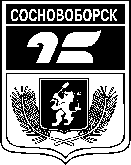 АДМИНИСТРАЦИЯ ГОРОДА СОСНОВОБОРСКАПОСТАНОВЛЕНИЕ    26 января 2024                                                                                                                № 115АДМИНИСТРАЦИЯ ГОРОДА СОСНОВОБОРСКАПОСТАНОВЛЕНИЕ    26 января 2024                                                                                                                № 115АДМИНИСТРАЦИЯ ГОРОДА СОСНОВОБОРСКАПОСТАНОВЛЕНИЕ    26 января 2024                                                                                                                № 115О внесении изменений в постановление администрации города от 30.10.2013 № 1819 «Об утверждении примерного положения об оплате труда работников, замещающих в органах местного самоуправления города Сосновоборска должности, не отнесенные к муниципальным должностям и должностям муниципальной службы»